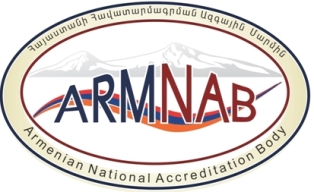 «Հավատարմագրման ազգային մարմին» ՊՈԱԿ-ի տնօրեն`   ---------------------------------------------                                                                                                                     (անունը, ազգանունը)ՀԱՅՏԱՐՏԱԴՐԱՆՔԻ ՍԵՐՏԻՖԻԿԱՑՄԱՆ ՄԱՐՄՆԻ ՀԱՎԱՏԱՐՄԱԳՐՄԱՆՀՍՏ ԻՍՕ/ԻԷԿ 17065-2013 ազգային ստանդարտի պահանջներին համապատասխան խնդրում եմ հավատարմագրել ստորև նշված արտադրանքի սերտիֆիկացման մարմինըԸնդհանուր տեղեկատվությունՀայտին կից ներկայացնում եմ հետևյալ փաստաթղթերը`Հավատարմագրման ոլորտը,Հարցաթերթը,Որակի ձեռնարկի պատճենը,Արտադրանքի սերտիֆիկացման մարմնի հավատարմագրման ոլորտում ընդգրկված արտադրանքի փորձարկման իրականացման վերաբերյալ տեղեկատվությունը,Տեղեկատվություն արտադրանքի սերտիֆիկացման մարմնի սենք(եր)ի վերաբերյալ, Տեղեկատվություն արտադրանքի սերտիֆիկացման մարմնի կազմակերպական կառուցվածքի վերաբերյալ` ընդգծելով կազմակերպությունում դրա դիրքը,Տեղեկատվություն համապատասխանության գնահատման գործունեություն իրականացնելու համար անհրաժեշտ չափման միջոցներով (նմուշառման գործիքներով) հագեցվածության վերաբերյալ,Արտադրանքի սերտիֆիկացման մարմնի անձնակազմը,ՀԳՄ-ի անձնակազմի աշխատանքային փորձը և որակավորման/վերապատրաստման դասընթացներին մասնակցությունը հավաստող փաստաթղթերը,Կիրառվող ստանդարտների, ընթացակարգերի, տեխնիկական կանոնակարգերի և իրավական ակտերի ցանկը,Իրավաբանական/ֆիզիկական անձի գործունեության վերաբերյալ ընդհանուր տեղեկատվություն, ինչպես նաև ՀԳՄ-ի կողմից մատուցվող համապատասխանության գնահատման ծառայությունների նկարագիրը, ՀԳՄ-ի գործունեության իրականացման վայր(եր)ը,Կազմակերպության կանոնադրության և ՀՀ Արդարադատության նախարարության Պետական ռեգիստրի գործակալության պետական միասնական գրանցամատյանից քաղվածքի կամ պետական գրանցման վկայականի պատճենները:  Հայտատու կազմակերպության ղեկավար`  --------------------       -----------------------------------
                                                                                                   (ստորագրությունը)                        (անունը, ազգանունը)Կազմակերպության գլխավոր հաշվապահ`   -----------------------    ----------------------------------
                                                                                                       (ստորագրությունը)                      (անունը, ազգանունը)«-----» ------------- 201 թ.Հայտի գրանցման համարը   առաջին անգամ հավատարմագրում                    հավատարմագրման ընդլայնում   հետագա հավատարմագրումՀամաձայն եմ նախնական այցի իրականացմանը Այո        ՈչՀավատարմագրվում եմ Եվրասիական տնտեսական  միության սերտիֆիկացման մարմինների և փորձարկման լաբորատորիաների (կենտրոնների) միասնական ռեեստրի ազգային մասում ներառվելու նպատակով.   Այո        ՈչԾանոթ եմ ՀՀ կառավարության 2014 թվականի նոյեմբերի 19-ի N 1313-Ն որոշման 1-ին հավելվածով սահմանված սերտիֆիկացման մարմիններին և փորձարկման լաբորատորիաներին Եվրասիական տնտեսական միության սերտիֆիկացման մարմինների և փորձարկման լաբորատորիաների (կենտրոնների) միասնական ռեեստրի ազգային մասում ներառման չափանիշներին.     Այո        Ոչ Համապատասխանության գնահատման մարմնի (արտադրանքի սերտիֆիկացման մարմնի) անվանումը _____________________________________________________________________________Արտադրանքի սերտիֆիկացման մարմնի գործունեության իրականացման վայր(եր)ը  __________________________________________________________________________Հեռախոս____________________________________ Ֆաքս _____________________________Էլեկտրոնային փոստի հասցեն _____________________________________________________Ինտերնետային կայքէջի հասցեն ___________________________________________________Արտադրանքի սերտիֆիկացման մարմնի ղեկավար ___________________________________                                                                                                                          (անունը, հայրանունը, ազգանունը)Կապի համար պատասխանատու ___________________________________________________                                                                                                                          (անունը, ազգանունը, պաշտոնը)Հեռախոս____________________________________________Էլեկտրոնային փոստի հասցեն _________________________Կառավարման համակարգի պատասխանատու ______________________________________
                                                                                                      (անունը, ազգանունը, պաշտոնը, որակավորումը)__________________________________________________________________________________Արտադրանքի սերտիֆիկացման մարմնի աշխատակիցների թիվը ______________________Հայտատու կազմակերպության անվանումը և կազմակերպաիրավական ձևը __________________________________________________________________________________Հայտատու կազմակերպության ղեկավար ____________________________________________                                                                                                                                    (անունը, ազգանունը)Հայտատու կազմակերպության իրավաբանական անձի գտնվելու վայրը/Ֆիզիկական անձի բնակության վայրի հասցեն __________________________________________________________________________________Հայտատու կազմակերպության բանկային հաշվեհամարը (տվյալները)
__________________________________________________________________________________Արդյո՞ք արտադրանքի սերտիֆիկացման մարմինը հավատարմագրված է այլ հավատարմագրման մարմնի կողմից. Այո    ՈչԵթե «Այո», ներկայացնել հավատարմագրման վկայագրի և հավատարմագրման ոլորտի պատճենը:Հայտատու կազմակերպության կազմում կա արդյո՞ք հավատարմագրված փորձարկման լաբորատորիա.   Այո    ՈչԵթե «Այո», ներկայացնել հավատարմագրման վկայագրի պատճենը:Հայտատուն հայտարարում է, որ.Ծանոթ եմ հավատարմագրման չափանիշներին, կանոններին և գործընթացին.Համաձայն եմ հավատարմագրման ամբողջ ժամանակահատվածում իրականացնել Հավատարմագրման ազգային մարմնի պահանջները հավատարմագրման վերաբերյալ.Երաշխավորում եմ ցանկացած տեսակի ճնշման բացառումը, այդ թվում`  կոմերցիոն, ֆինանսական, որը կարող է ազդել համապատասխանության գնահատման աշխատանքների արդյունքների վրա:Հայտատուն պարտավոր է.Մշտապես համապատասխանել հավատարմագրման չափանիշներին.Ստեղծել անհրաժեշտ պայմաններ գնահատումների իրականացումը ապահովելու համար.Կատարել հավատարմագրման պահանջները և ԻՍՕ/ԻԷԿ 17011 ստանդարտով սահմանված պարտավորությունները.Հավատարմագրման ազգային մարմնի պահանջի դեպքում տրամադրել անհրաժեշտ լրացուցիչ տեղեկատվություն.Անկախ հավատարմագրման արդյունքներից կատարել հավատարմագրման գործընթացի և հետագա հավատարմագրված լինելու հետ առնչվող բոլոր վճարումները: